REQUERIMENTO N.º 1024/2018Ementa: Informações sobre despejo de líquido esbranquiçado no córrego Ribeirão Pinheiros.Excelentíssimo Senhor Presidente;Nobres Vereadores:			Considerando o descarte de resíduos irregulares, bem como, o aumento progressivo de despejos no córrego “Ribeirão dos Pinheiros”.	O Vereador José Henrique Conti requer, nos termos regimentais, após, a aprovação em plenário, seja encaminhado ao Excelentíssimo Senhor Prefeito Municipal, Ofício à CETESB – Companhia Ambiental do Estado de São Paulo, solicitando o que segue:	A CETESB possui conhecimento do despejo de líquido esbranquiçado e viscoso em córrego do Ribeirão Pinheiros existente na Av. Gessy Lever, em frente ao nº 99, atrás do “Risonho Lanches”?	Quais penalidades foram aplicadas à empresa ou pessoa infratora?	Foi solicitada análise da água? Se sim, o que ficou constatado?	Houve dano ambiental devido ao despejo? Se sim, de que forma se dará a recomposição?	Enviar a esta Casa de Leis cópia de toda documentação pertinente ao assunto.Justificativa:Munícipes questionam este Vereador e solicitam maiores informações e providências necessárias.Valinhos, 28 de maio de 2018.Dr. José Henrique ContiVereador – PVFotos anexas.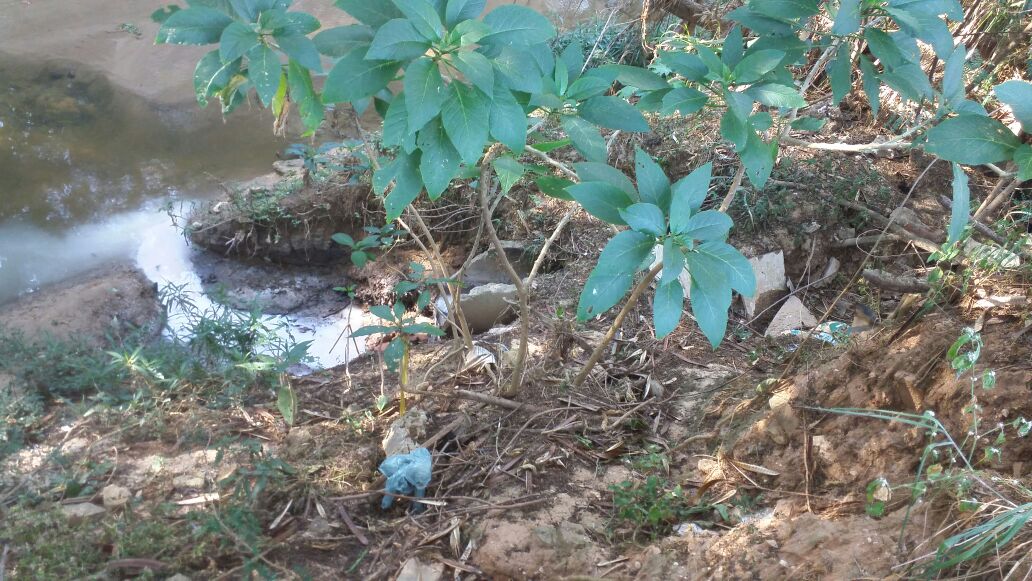 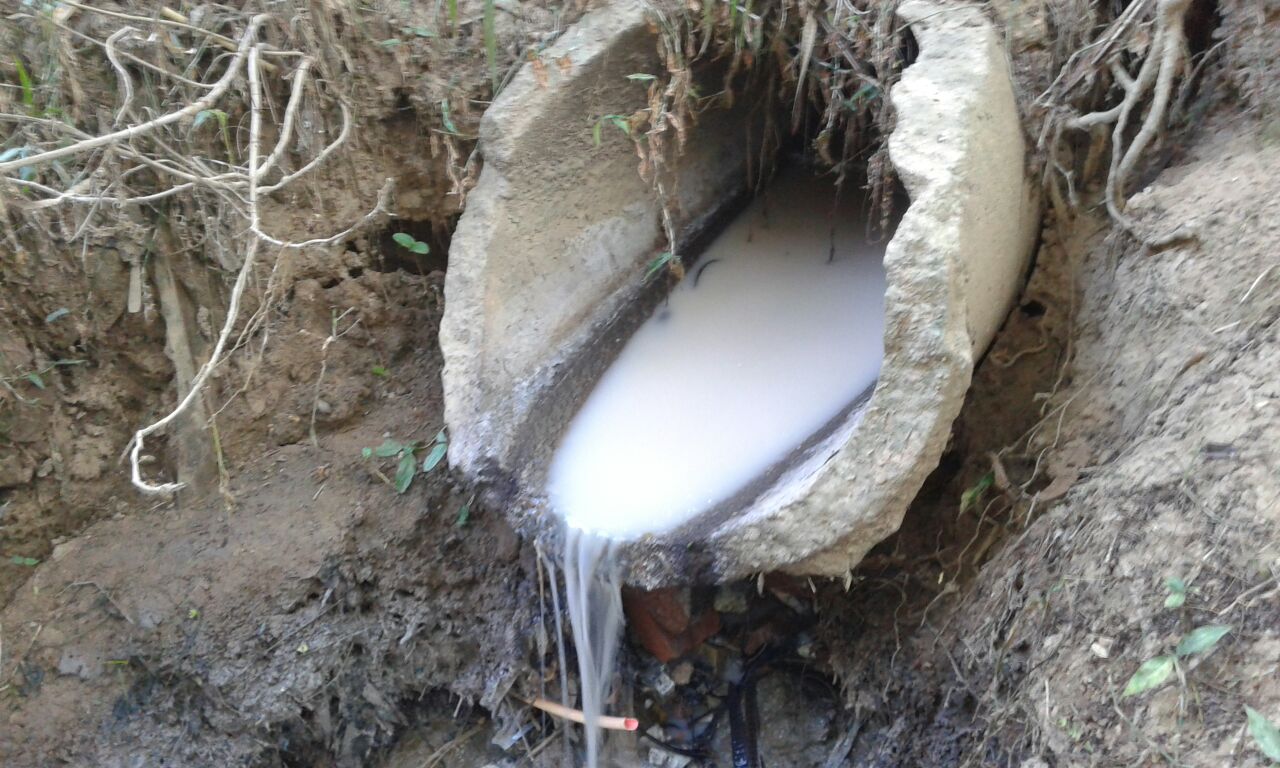 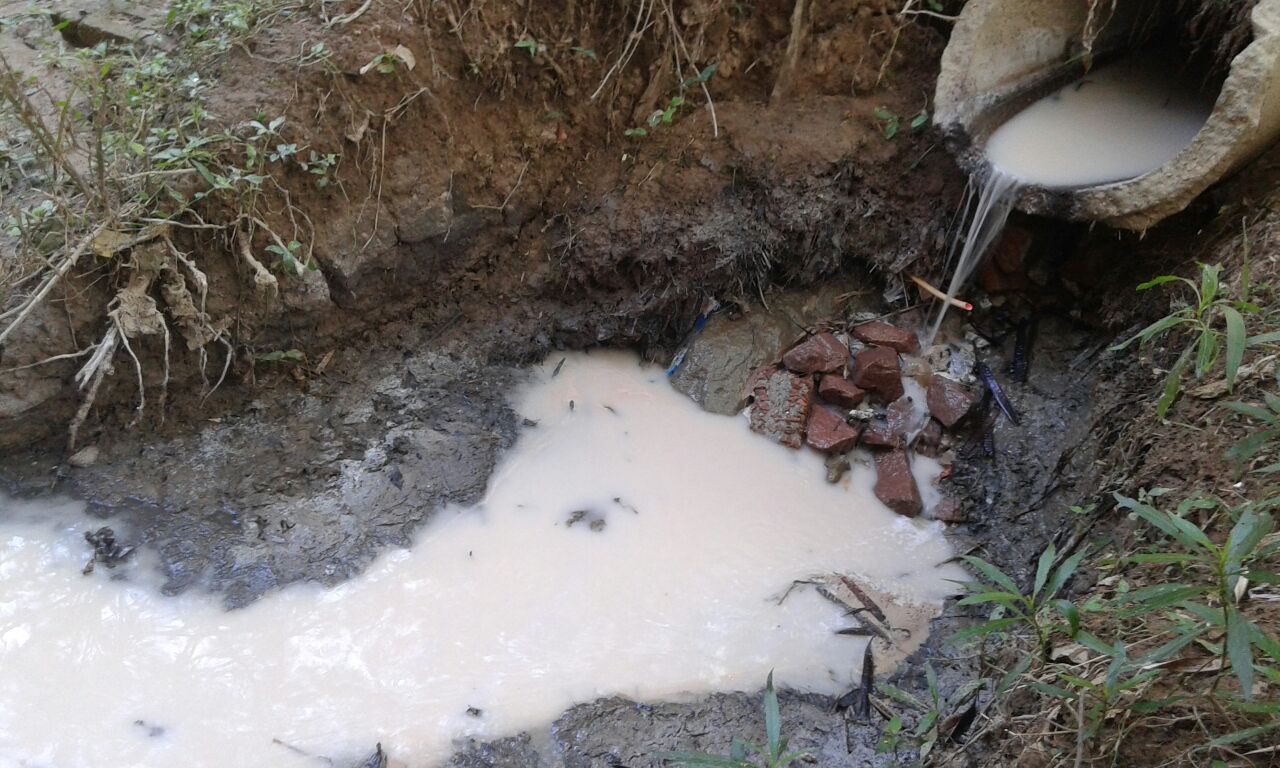 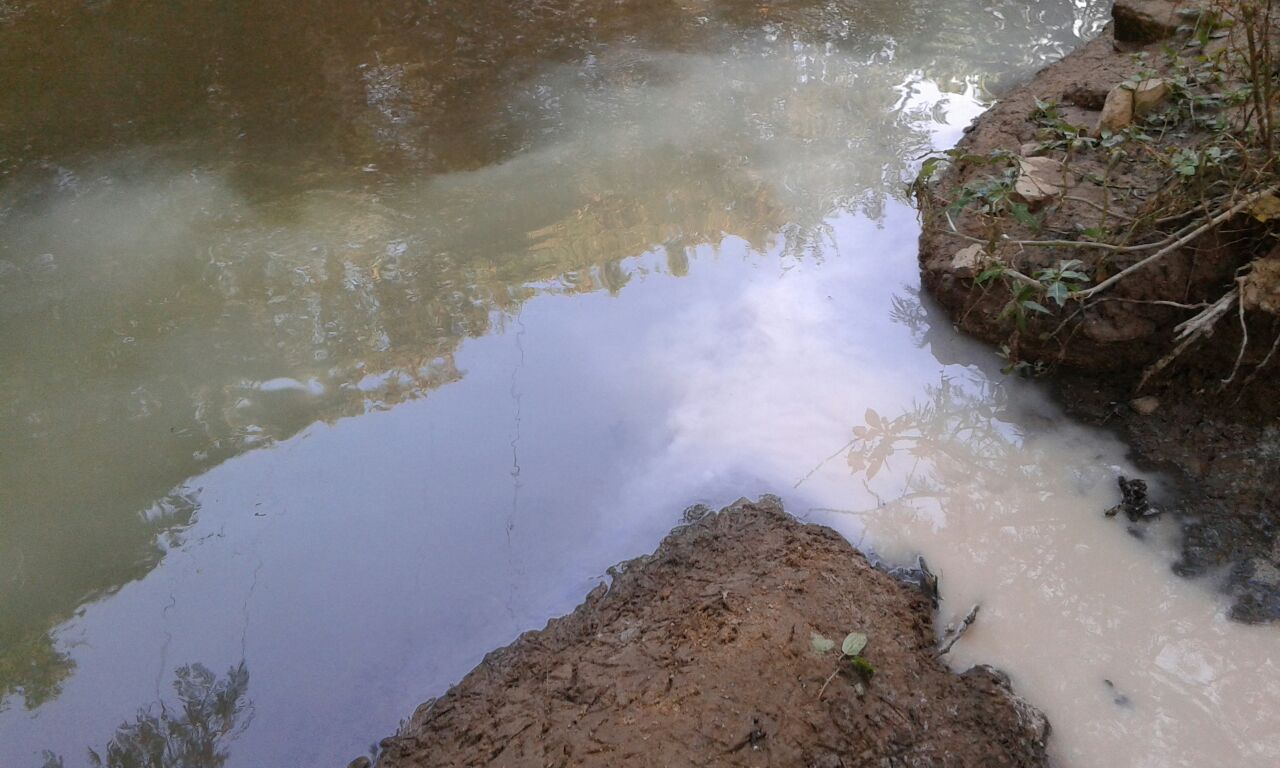 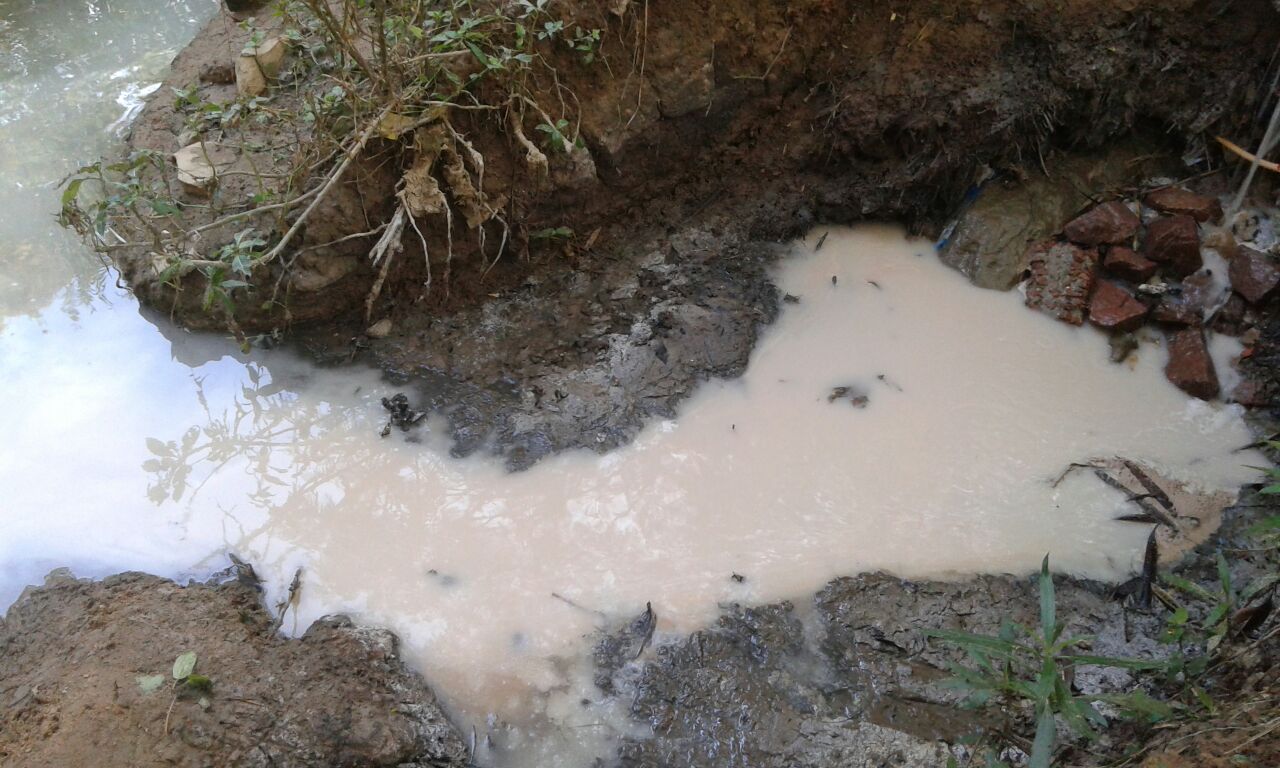 